Examen 2018Onderdelen: 10 tijdvakken -> 49 kenmerkende aspectenhistorische contexten
- republiek
- verlichtingsideeën en democratische revoluties
- Duitsland
- koude oorlogIk heb een ezelsbruggetje om de tijdvakken te onthouden. Om te weten hoeveel kenmerkende aspecten er zijn per tijdvak, tel je het aantal letters in een woord. Jan Geeft Meer Snoep Opeen Rood Park Bankje Waardoor TroepJan = Jagers & Boeren Geeft = Grieken & RomeinenMeer = Monniken & RiddersSnoep = Steden & StatenOpeen = Ontdekkers & HervormersRood = Regenten & VorstenPark = Pruiken & RevolutiesBankje = Burgers & StoommachinesWaardoor = WereldoorlogenTroep = Televisie & Computer
Inhoud Tijdvak 1: tijd van jagers & BoerenKa1: Levenswijze van jagers & verzamelaarsVoorbeelden v verschillende soortenneanderthalercro-magnonmenshomo-erectus -> eerste rechtoploperpygmeeënbosjesmannenaboriginalsmiddel v bestaan: jagen & verzamelen zoogdieren, vogels, vis	bessen, vruchten, paddestoelen, knollen, kleine dierengroot leefgebied 	-> weinig mensen op aarde			-> kleine familiegroepen (3 generaties tussen 20&50 personen)			-> rondtrekken 
			    - weinig bezit
			    - simpele hutjes, tenten, grotten
			    - gelijkwaardige samenleving (matriarchaal)Ka2: Het ontstaan vd eerste landbouwsamenlevingJagers-verzamelaars hebben weinig te eten	-> sterven of verder trekken							-> landbouwrevolutieDe mens leert:dieren temmen - fokken - domesticeren(goede eigenschappen door fokken)planten verbouwen - veredelen (goede eigenschappen door fokken)Voorbeeld: (wolf), geit, koe, schaap, varken, paard, ezel & kipDieren die 	- in groepen leven		- “makkelijk” eten nodig hebben		- “tembaar” zijnVoorbeeld: graan, rijst, maïs, peulvruchtenPlanten die 	- snel groeien en opbrengst hebben		- veel opbrengst hebben		- dicht op elkaar kunnen staanJagers verzamelaars-> voedselgebrek-> landbouwrevolutie-> landbouwsamenlevingvoorbeelden landbouwsamenlevingbandkeramiekcultuur: bekend v grafveldentrechtercultuur: bekend v hunebeddenklokbekercultuurwaarschijnlijk handel:
- verspreiding koper & brons- verspreiding pottenKa3: Landbouwstedelijke samenlevinglandbouw + stedenlandbouwsamenleving 
voedseloverschot				stamhoofd hoeft niet meer te werken		ruimte voor nieuwe beroepen:priester		handel & ambachtklasseAmbachtslieden en handelaren vestigden zich		op plaatsen waar veel mensen komen:		- doorwaadbare plaatsen		- monding v/e rivier		- bergpaseen stad stad met: - veel landbouw in de buurt (voor voedseloverschot)- elite (edelen, priesters)- handelaren & ambachten- cultureel centrum -> hierdoor bleef elite beter aan de macht				-> elite				-> ambtenaren -> houden belasting bij : schriftboeren betalen belasting 	-> soldaten		-> tempels, paleis				-> publieke werken 	-> voorziening				-> enz.		-> stadsmuurvoorbeelden ontstaan:vruchtbare halve maan (tussen saudi-Arabië & Irak)gebied 1e landbouw + jezusverhaal- veel water + goede grondegypte aan de nijl (zelfde)Indus valleimaya, azteken, inca's1 elite2 priesters/edelen3 boerenTijdvak 2 : tijd van Grieken & RomeinenKa4: Wetenschappelijke en politieke ontwikkeling van de Griekse stadstaatDe griekse stadstaatvanaf 2000vc een agrarisch-stedelijke samenleving:Een stad + omliggende landbouwgebieden = stadstaat (polis)Griekenland -> veel berg -> moeilijk contact tussen steden -> stad eigen ontwikkelingweinig landbouwgrond -> kolonisatie nieuw gebied -> verspreiding griekse cultuurgriekse cultuur:- taal- leefgewoontes- religie- kleding5 staatsvormenmonarchie: koning regeertAristocratie: de besten regeren (elite)Tirannie: een leider (niet gekozen of erfrecht)Olichargie: weinigen regeren (normale mensen)Democratie: het volk regeert2 belangrijke stadstatenVerder: Olympia, Delphi enz.Athene = bang voor dictator 	-> vroeger					-> andere stadstaten	kritiekpunt democratie: 1 ook mensen die er niks van weten mogen stemmen2 iedereen mocht stemmen, maar 20/25% kwam -> volk moest werken -> dus rijken stemmen alleenKa5: het romeinse imperium en de verspreiding van de Grieks-romeinse cultuurromeinse wereldrijkwaarom succesvol?- gewelddadige maatschappij- leger goed georganiseerd- romanisering 	-> acculturatie= 		-> veroveren andere stadstaten (vijand in rijk brengen)het overnemen van	-> leger mensen in rom. leger verhuizen en brengen rom. verderde romeinse cultuur door er onderdeel van te zijnpax romana = romeinse vredesysteem v verovering was r niet -> slaven op -> eigen mens vechten -> doen dat nietchristendom ook erg langvanaf 1 ncslaven & vrouwenleven na dood & iedereen is gelijknaar frankrijk -> galliërsvechten voor rechtenRomeinse grenzen -> Limeswoeste volkeren tegen houdenGermanen, batavenfriezenOm de Romeinse mijl -> 1 paal (mijlpaal)wegennet 	-> handel		-> spullen vervoeren		-> leger vervoerenromeinen vinden dingen uit: lamp, vloerverwarming, munten, armorbataven eerst niet leuk, later welKa6: De vormentaal van de Grieks-romeinse cultuurIn de 5e & 6e eeuw vc was er een bloeiperiode v/d griekse kunstDat hield in: - natuurgetrouwe ideaalbeelden- zuilen -> 	dorische zuil = saai		ionische zuil = beetje versierd		corintische zuil = fantastisch gedecoreerdRomeinen veroveren GriekenlandGriekse beelden meegenomen naar Rome -> ook alle kunstenaars en architecten - verandering van ideaalbeeld van grieken naar realistisch beeld van romeinen- verandering van architectuur van alleen bogen naar bogen, gewelven en koepels- continuïteit theaters gebouwd Ka7: De confrontatie tussen de Grieks-Romeinse en de Germaanse cultuurconfrontatie vanaf 58 vc Na verovering van Julius caesar kwamen voor de 1e keer germanen en romeinen in aanrakingRomeinen vonden Germanen -> barbaren, maar respect voor vechtkunstGermanen landbouwsamenleving & Romeinen stedelijke samenlevingslag bij Tuetoburgerwaud (9nc)romeinen verloren 	-> de rijn werd de grens(limes)			-> in bos romeinen verslagenContacten o.a. overnemen goden, handel (huiden & slaven tegen glas & aardewerk), soldaten(germanen konden Romeins staatsburger worden na soldaat te zijn)van 3e eeuw nc romeinse rijk brokkelt afGermanen vallen Romeinse rijk binnen, in veel gebieden Latijn wegKa8: De ontwikkeling van het Jodendom & het ChristendomJodendompolytheïstisch vs monotheïstisch1 god (Jahweh, niet keizer) -> almachtig, goed & rechtvaardigHeilig boek: Tenach	-> omschreven ontwikkeling Jodendom			-> Abraham kreeg openbaringBeloofde land : Kanaän (Israel/palestina)ze werden opgesloten 	-> Mozes zegt: als je ons niet vrij laat komen er 7 plagen				-> ze laten hen niet vrij dus 6 plagen:				-> 7e plaag is alle kinderen dood, dus mochten ze vrij				-> farao bedenkt zich en gaat erachter aan				-> Mozes splitst waterGechiedenis va Egypte, beloofde land, Babylon-> start Diospora-> verspreiden jodenJoden worden altijd vervolgd!ChristendomOntstaan vanuit Jodendomkomst Messias -> jezus Christus (koning vd wereld) -> splitsing joden & christenenAfwerping Joodse wetten & regels -> eerst geen regelsGodsdienst voor iedereen!vanaf 64 nc vervolgingen door keizer neroNero nodigt tegenstanders uit en vermoord ze	-> gifring							-> vergiftigd							-> boswandelingNero fikt Rome af -> Christenen de schuld -> christenen vervolgdrond 200 ging het slechter met romeinse rijk -> christenen van alles de schuldondanks groeiden het christendom wel. vanaf 313Keizer Constantijn -> openbaring v wit kruis, het hielp dus werd hij christeneind 4e eeuw christenen staatsgodsdienst -> wraak -> alles niet-christen moet kapotIn de 4e eeuw werd ook de bijbel geschrevenNieuw testament = verhalen over jezusoud testament = TenachToen werden de Christelijke regels verzonnenleer werd orthodox -> anderen werden vervolgdTijdvak 3: tijd van monniken en riddersKa9: het ontstaan en de verspreiding van de Islamontstaan na 622ncMohammed zag de engel -> wetten en de regels			Mohammed schreef de Koran nietreligie ontstaan door politieke redenenMohammed stierf -> kalief -> wereldlijke machtsplitsing soennieten (zuivere lijn met Mohammed) - sjiieten (aftakking wereldleiders)Islam enorme expansie tot 732 slag bij poitiers (frankrijk) Karel martel wonIberisch schiereiland Islamitisch (Moren) tot 1492 Renconquistageen foto’s en schilderijen afbeelden van mensenTolerant tov joden & christenen, niet anderensoort trap 	-> joden = 1 god		-> christen = alles behalve 1 profeet		-> islam = alles! PerfectJoden & christenen bekeren of meer belasting betalenbouwen verder op kennis van anderenKa10: De ontwikkeling van landbouwstedelijke naar landbouwsamenlevingval Romeinse rijk vele gevolgen:veiligheid & infrastructuur weg (steden kleiner of verdwijnen)				waardoorer geen handel meer kan plaatsnemen -> autarkie = zelfvoorzieningalles zelf produceren -> 1 leider (iemand die jou goed kan beschermen/rijk/leger/etc.)bescherming voor werken op zijn land => horigheidluisteren naar beschermer -> hofstelselHofstelsel = domein met heer en horige. diensten/producten voor beschermingHele rijke heer ->rentheer, meester of hofmeier mag domein besturen (is familie)Domein had 2 delen (vroon was van heer)Let op! van landbouwstedelijke naar landbouwsamenleving = achteruitgang!!van groot Romeins rijk -> niks meer, weer zelf werkenKa11: Het ontstaan van feodale verhoudingen in het bestuurRomeinse rijk valt uit elkaar
Nieuwe stammen met 1 leider, de vorst, de koningLeenheer -> deelt land uit aan leenmanleenman wordt leenheer over zijn stukje land -> deelt dit uit aan leenman	leenman wordt leenheer over zijn stukje land -> etc.leenheer bepaalt belasting, markt, politie, rechter, leger etc.Koning heeft weinig macht want:- geen geld (geen handel)- geen controle onderdanen (slechte wegen)- weinig soldaten (geen geld)- hij heeft (officieel) veel landDus hij gaat hertogen aanstellen met de taken:- regeren- recht spreken- verdedigenIn de naam vd koning -> gedecentraliseerdDit is het leenstelsel / feodale stelselKa12: De verspreiding van het christendom in europaEr is geen leider meer die dingen zegt die je moet doen (gebrek aan gezag)polytheïstische godsdienst -> Germaanse godsdienst = natuurgodsdienst (seizoen)Splitsing Romeinse rijk(476) -> begin monniken & riddersWest-romeinse rijk: in naam r-ktweezwaardenleer:- paus geestelijke leider- koning politieke leiderOost-romeins rijk: Grieks-orthodoxe kerk
leider kerk & staatChristendom in WRR verdwijnt, men houdt Germaanse gebruikenPolitiek leiders blijven CHristen -> Clovis, Karel de GroteMonniken trekken zich terug in kloosters in IerlandVanaf 8e eeuw verspreiding door missionarissen
- bonifatius (vermoord bij Dokkum)- willibrordus (stichting Bisdom Utrecht)Dit levert mix tussen Germaanse & Christelijke op-> kerstmis (boom & kribbe)-> pasen (eieren)-> goden worden vervangen door heiligenOpbouw Christelijke kerk
paus (=bisschop v Rome)  -> aartsbisschop 	-> bisschop	   -> pastoorbijgestaan door kardinalen     leider kerkprovincie  heide bisdom   parochie							     zetelt in kathedraalTijdvak 4: tijd van steden & statenKa13: Opkomst van handel & ambacht en herleving van de landbouw-stedelijke samenleving- rust in West-Europa- groei landbouwopbrengst zorgt voor overschot 		oorzaken groei landbouwoverschot:- keerploeg- meer grond- drieslagstelsel   het gevolg is de groei van handel & ambachtVerschil Romeins & middeleeuwse stedengeordend				chaotischrechthoek				rond	geen gracht				grachtmiddeleeuwen:steden ontstaan op kruispunten van wegen & rivierenkenmerken:- meer kerken- meer markten- water (kanaal, gracht, rivier)- smalle, kronkelige straatjes- vies- meerdere beroepenstadsrechten gekocht door grote dorpenbevolking: - armen- ambachtslieden (burgers of poorters)- handelaren (burgers of poorters)burgers of poorters:- zijn rijk- willen zelf besturenkopen stadsrechten- tolheffing- stadsmuurStad wordt voortaan door schout & schepenen bestuurdburgers hebben rechten- lid worden van schutterij- recht v verdediging bij stadsrechtbankambachtslieden lid v gilde 	-> vereniging v ambachtslieden]\				-> beschermheilig- opleidingstaak (meester, gezel, leerling)- verzekeringstaak- bescherming vd marktKa14: Opkomst van de stedelijke burgerij en toenemende zelfstandigheid steden1515 achtergrond: feodaal stelsel & hofstelsel- NL bestaat uit gewesten- gebieden eigendom van een koning (fam v Habsburgers)- edelmannen mogen besturen (feodaal stelsel)- edelmannen mogen rechtspreken (feodaal stelsel)Sommige plaatsen gegroeid door handel:- antwerpen- breda		 - den bosch		- brussel		- gent- brugge- helmond (1232)- eindhovendeze plaatsen hebben geld -> plaatsen kopen stadsrechteninternationaal Edelman heeft geld nodig: feesten etc. -> plaatsen kopen stadsrechtenBelangrijke gewesten: Brabant & VlaanderenHolland in opkomst door moedernegotieMoedernegotieHolland had probleem -> slechte grond -> slecht producerenHolland groeit met inwoners -> te weinig etenOplossing = graan kopen -> 	met handelschip naar Baltische staten (oost-zeegebied)			verkopen heel goedkoop in Holland		=Dikke Winstboeren in Holland maken geen graan meer, maar veeteeltvlees verkopen in Baltische statenmeer schepen nodig -> hout			 -> hennep (touw)Dit is het begin van de handel- steden betalen zelf rechtspraak & belastingen- edelen hebben privileges- koning heeft het moeilijkkoning wil alle macht -> centralisatie -> opstandElk gewest heeft eigen regering	staten = standenedelenburgersgeestelijkenKa15: Het begin van staatsvorming en centralisatielandsheer der Nederlanden: Karel V -> erft gebied van oudersKarel V -> officieel eigenaar, maar gewesten, steden & edelen hebben privileges	  -> lastig want: elke afspraak apart makendaarom: instelling 3 collaterale raden (1531)geheime raad (advies over wetten)
Juristen die alles wisten over regels & afspraken met elk gewest
advies voor Karelraad van state (Overleg met edelen)
edelen, waar iedereen naar luistert (draagkracht)
overleggen met de edelenraad van financiën (advies over geld)
Mensen met verstand van financiën, weten hoe rijk iemand isKarel V: katholiek, en wil 1 geloof -> gaat protestanten vervolgen(1550)bloedplakkaat: wet die ketters verbiedtinquisitie = vervolging van protestanten -> martelen tot bekentenis---- BEGIN OPSTAND ----1555: vrede van Ausburg. Deze afspraak is niet volgens privileges Ned. edelen1555: Philips II aan de machtPhilips II krijgt ruzie met Nederlandse gewesten door:- invoering Spaanse edelen in raad van State (onvrede edelen)- invoering nieuwe belastingen (onvrede burgers)- uitvoering protestanten vervolgingen (onvrede bevolking)1566: - smeekschrift der edelen -> Margaretha van Parma- beeldenstormPhilips II stuurt Alva:- opstand onderdrukken- schuldigen berechten		(Edmund & Horne berecht en onthoofd)- belastingen invoeren 		(raad der beroerten ingevoerd (bloedraad))Alle Ned. edelen vluchten. ook willem van oranje (Edmund & Horne bleven)ze beginnen opstand tegen alva -> de geuzen1568: slag bij Heiligerlee1572:Den Briel ingenomen(grondgebied v opstandelingen)-> martelaren van GorcumWvO wordt door opstandige steden & gewesten uitgeroepen tot stadhouder (=legerleider)Ka16: Het conflict tussen de wereldlijke en geestelijke machttweezwaardenleer keizer & pausWie heeft de macht over wie?Geschenk v Constantijn
Geschreven in de 9e eeuw, waarin keizer Constantijn z’n macht geeft aan de pausInvestituurstrijd 1075keizer Hendrik IV				Paus Gregorius VIIHij benoemt bisschoppenzet paus af				->	paus excommuniceert hendrik IVgang naar Canossa		conclusie: Paus benoemt bisschoppenStrijd om geld & landKeizer/koning				Kerk- geld nodig					- rijk- was wereldlijke baas			- groot land						- veel invloed in andere landenPaus Bonifatius:Keizer moet altijd naar de paus luisteren, is onderdaan van godFilips de schone: “HELEMAAL NIET”verboden om belasting te betalen aan wereldlijke machtverboden om Goud en Zilver te exporterenpaus wordt zwart gemaakt -> filips wordt in de ban gedaan -> paus wordt vermoord,							nieuwe paus verhuist naar AvignonKa17: De expansie van de Christelijke wereldGroei- scandinavie- spanje- Oost-europa- midden-oostenkruistochten …splitsing Romeinse rijk zorgt voor splitsing kerk:	Grieks-orthodox					RKkrimpt door groei Christendom			Groeit door groei Christendomvragen hulp aan paus bonifatiuspaus wil helpen:- hoopt op machtsuitbreiding- samenvoegen Christenen- meer Christelijk gebied- bescherming Christenen in Midden-OostenHij doet een oproepHelp de geboortegrond van Jezus terug veroveren op de Moslims (kruistochten)Grote opkomst door:- belofte- avontuur- kans op rijkdom/ land1e kruistocht: vanuit Europa wordt Jeruzalem veroverd: wordt koninkrijk13e eeuw = einde kruistochten	Turken herveroveren verloren gebiedenTijdvak 5: tijd van ontdekkers en hervormersKa18: Het mens- en wereldbeeld van de renaissance 
Ka19: De hernieuwde oriëntatie op de klassieke oudheidHet veranderende wereldbeeld zie Ka20Het veranderende mensbeeld:mensbeeld ME			mensbeeld Renaissance- god straft				mens = mooi- aarde = slecht			aarde = mooi- mens = nietig			god = liefmomento mori			carpe diemgedenk te sterven			pluk de dagOntstaan Renaissance
regio Noord-Italië (Florence, Genoa, Milaan, Venetië, Rome)oorzaken: (begint ±1350)- veel romeinse restanten- rijkdommen door handel- belangrijke onafhankelijke steden- vrede tussen stedengevolgen:- kooplieden wilden zich profileren- kunstenaars trekken naar Italië- vraag naar kunst verandertverhalen:ME:						Renaissance:- moraliserend				- mens centraal	- incl. godRenaissance = wedergeboorte								    -> kwaliteit van de 								        oudheid weer benaderenhumanisme = wetenschappelijke kant van de renaissanceliteratuur uit de oudheid als ideaalindividu als ideaalzelfontplooiing als ideaal               -> mensen moeten niet alles klakkeloos overnemen, maar zelf lerenvoorbeelden:- erasmus (lof der zotheid)- petrarca (dichten over natuur & liefde)-> ideeën werden snel verspreid door de boekdrukkunst    - kan veel sneller geproduceerd worden    - het was goedkoper dus meer mensen konden het lezenKa20: Het begin van de overzeese expansieWereldbeeld middeleeuwengeocentrisch wereldbeeldplatte kaart					bolvormige aardeOT-kaart					klimaatzones en arthropoden oosten bovenaan				(= monsters aan de andere kant vd aarde)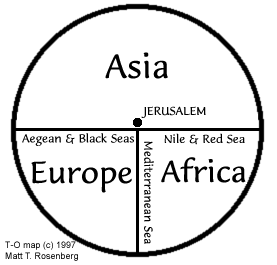 Ontwikkeling 1:gevolg kruistochten:men komt in aanraking met Arabische wereld dus:- wetenschap nieuwe technieken (kompas, sextant(= apparaat voor sterren))- vraag naar specerijen (peper,foelie,kruidnagel,nootmuskaat,kaneel,saffraan)   -> groei handel met midden-oosten	-> groei venetië & genoa	-> snelle verspreiding kennis	-> verspreiding pestDoor onrust in Mongoolse rijk specerijen steeds moeilijker verkrijgbaarDus specerijen via andere weg krijgen (goedkoper/veiliger)Ontwikkeling 2: 	Portugal in oorlog met Moren -> Hendrik wil Moren aanpakken	    -> Moren hebben handelsproducten in West-Afrika (portugezen willen bron)		-> Hendrik looft prijs uit voor degene die het eerst naar het Zuiden gaat 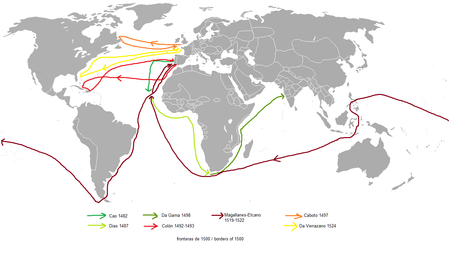 Ka21: de splitsing van de kerk in West-Europa+- 1500: 1 geloof: Rooms-Katholiektaak kerk: Contact tussen god & mensDoor middel van:- misdienst- biecht- raadgevingMaarten Luther: Duitse priesterbelangrijkste standpunt: “Alleen bijbel is leidend, niet pauselijke wettenKritiek op RK dmv:- 95 stellingen (1517)- brief naar paus- vertaling vd bijbel1521: Luther in de ban (verschijnt voor rijksdag in worms)Wat zorgt er voor snelle verspreiding?- humanisme- boekdrukkunst- grote middenstand- politieke strijdvorsten kiezen katholiek & protestant1555: godsdienstvrede van Augsburg	wet: cuius regio, eius religio / (van wie het land is, is ook de godsdienst)Johannes Calvijn- predestinatie- men hoeft niet naar een slechte vorst te luisterenKa22: Het ontstaan van de Nederlandse staatWaardoor resulteerde de opstand in het ontstaan van de republiek?in 1572 was Alva duidelijk aan de winnende hand.Op Holland na, waren de meeste steden herveroverd door AlvaLeidens ontzet 1574 -> universiteit aan Leiden gegevenVERPLICHT VOORBEELD LEIDENS ONTZET 1574Leiden(geuzen) wordt aangevallen door Alva. De geuzen houden standAntwerpen wordt aangevallen door Alva, spaanse soldaten misdragen zich (spaanse furie)	-> pacificatie van Gent 1576		steden & gewesten tegen spanjaarden:
		gezamenlijk standpunt:		spanjaarden weg! Belasting afschaffen, godsdienstkwestie geparkeerdVERPLICHT VOORBEELD ALTERATIE V AMSTERDAM 1578Amsterdam sluit zich aan bij opstandelingenKatholieken worden bang voor radicale protestanten	-> Unie van Atrecht 1579  (zuidelijke gewesten)		Katholiek wordt belangrijke godsdienst, protestantisme mag niet	-> Unie van Utrecht 1579 (noordelijke gewesten)		Protestantisme hoofdgodsdienst. samenwerking tegen spanjaardenHolland, Zeeland, Gelderland, Friesland, Utrecht, Overijssel, Groningen en DrentheVERPLICHT VOORBEELD PLAKKAAT VAN VERLATINGHE 1581uitroepen onafhankelijkheid …- afzweren Philips II- Op zoek naar nieuwe vorstMoord op Willem van Oranje (1584)		(Baltesar)Tijdvak 6: tijd van regenten en vorstenKa23: De ontwikkeling van handelskapitalisme en wereldeconomie(Moedernegotie)Amsterdam is het centrum van de wereld	-> stapelmarktDe compagnieën -> bedrijf met minstens 2 eigenarenVOC: Verenigde Oost-Indische Compagnie (1602)Doel: 	uitschakelen van de concurrentie specerijenhandelMiddel: 	monopolie op specerijenhandel		recht op oorlog voeren		recht op het sluiten van verdragenVERPLICHT VOORBEELD: 1619: Coen verplaatst het bestuurscentrum vd VOC naar BataviaWIC: West Indische Compagnie (1621)Doel: 	geld verdienen	spanjaarden dwars zittenMiddel:	driehoekshandel (transatlantische slavenhandel)		kaapvaart (-> toestemming v regering voor piraterij)Noordse Compagnie (1614)Doel: 	walvissen vangenMiddel: 	monopolie op de jacht op walvissen & walrussenKa24: De bijzondere plaats en de bloei van de Nederlandse Republiek1568: begin 80-jarige oorlog1568 - 1609:Onafhankelijkheidsstrijd:
   Poging om onafhankelijk land te worden1609 - 1621Twaalfjarig bestand:   Kijken of vrede bevalt1621: besluit = doorvechten1621-1648Godsdienstoorlog:
    Strijd om de macht met godsdienst als casus belli (= reden voor oorlog)1648: vrede van west vaerle = stop van godsdienstoorlog & einde 80-jarige oorlogTwaalfjarig bestand:Dilemma: oorlog = duur & slecht voor handel, maar …               	         … met oorlog krijg je aanzien en evt. meer landDe regenten krijgen hun zin:twaalfjarig bestand (1609-1621)Tijdens twaalfjarig bestand:- Dortse synode(= bijeenkomst kerkelijken die over het geloof praten)- Ruzie van Oldenbarnevelt(= raadspensionaris v Holland) & prins Maurits    -> Eerst dikke vrienden (door gezamenlijke vijand)  Nu strijd om de machtDortse synodeRekkelijken (arminianen)			Preciezen (gomaristen)- losjes omgaan met geloof		- strikt aanhouden aan geloof- aanhangers onder regenten		- aanhangers onder volk-> raadpensionaris v holland		-> prins Maurits wil macht holland beperken,     Oldenbarnevelt is bang voor		    dus wordt ‘precies’    volk en stadhouder Maurits    -> scherpe resolutie: een stad 		-> prins maurits: LANDVERAAD        mag zelf zijn leger samenstellenEconomisch beleid- door veel handel, veel werk: aanzuigende werking- door handel & welvaart veel producten   - kleine burgerij had geld: groei schilderkunst   - politiek religie: zorgen voor vrijheid levert geld op:				- pamfletten					FR 	->naar NL				- aanzuigende werking rijken		DU	->naar NL     				- geen onrust					SP/PO->naar NLVERPLICHT VOORBEELD BOUW PORTUGEES-JOODSE SYNAGOGE (1639)de groei van de joodse gemeenschap, de bouw van de synagoge was zeer bijzonderKa25: Het streven van vorsten naar absolute machtVanaf middeleeuwen streven Franse vorsten naar CentralisatieLodewijk XIV (14e)1643: vader sterft (5 jaar oud) -> wordt koning1661: lodewijk gaat regerentijdens Lodewijks jeugd was Frankrijk onrustig geweest door:	- godsdiensttwisten     	    	  	   	    	     	 |     	     	    	- opstand van adel		Lodewijk lost dit op: “L’était, c’est moi” = De staat, dat ben ik							        |							absolutisme = een staatsvormwaarbij de koning alle macht heeft en alleen aan god verantwoording heeft af te leggenDroit Divin = Goddelijk recht om als absoluut vorst te regeren.		hierdoor betwijfelt het volk Lodewijk nietHoe kreeg hij de absolute macht?Politiek: 	Minder afhankelijk van de adelambtenaren hielden toezicht en voerden het bestuurhet leger werd omgevormd tot beroepslegeradel werd verplicht om een gedeelte van het jaar in Versaille te verblijvenEconomie: 	Mercantilisme = economisch stelsel dat de bestaansmiddelen in eigen land wil versterken door de export van eindproducten te bevorderen en de import te bemoeilijken. Fransen eten dus meer Frans eten en het buitenland eet ook Franser.Cultuur:	Godsdienst	einde godsdienstvrijheid, iedereen is nu katholiek		Kunst & wetenschapoprichting van koninklijke academiesKa26: De wetenschappelijk revolutiemiddeleeuwse wetenschap: scholastiekantwoorden staan in de bijbel (evt. andere geschriften)doel is het woord van God bewijzenRenaissance / humanisme:  zelfontplooiingvanaf 1500 … (1600 eigk normaal)

Wetenschappelijke revolutie:natuur is creatie van godop zoek naar natuurwetten, verschijnselendoels is om het werk van god te begrijpennieuwe wetenschappelijke benadering:ipv het bestuderen van teksten....	het waarnemen van verschijnselenhet herhalen van experimentenhet zoeken naar wetmatighedenoorzaken:boekdrukkunstkerkelijke hervormingnieuwe interesse voor kennis (= door renaissance)nieuwe wetenschap … het zoeken naar wetmatigheidinductieve methode (generalisatie op basis van waarnemingen)					“kraaien zijn zwart”deductieve methode (theorie opstellen, als gevolg van enkele onweerlegbarestellingen) “als kraaien zwart zijn, zal de eerst volgende kraai die je tegenkomt ook zwart zijn”De wetenschappelijke revolutiewetenschap = het opdoen van kennis/theorie op basis van experimenten, waarneming & gebruik van verstandTot 17e eeuw veel belemmeringen voor de wetenschapvertrouwen in de auctoritas (oude filosofen)behoudende visie van de kerkHumanisme gaf de eerste aanzet voor de wetenschappelijke revolutiekritische houding & nieuwsgierigheid			      +			Systematische beoefeningobservatieempirie (ervaring)logicawetenschappelijke revolutieinstrumententijdschriftenacademiesTijdvak 7: Tijd van pruiken & revolutiesKa27: rationeel optimisme en ‘verlicht denken’ werd toegepast op alle terreinen van de samenleving: godsdienst, politiek, economie en sociale verhoudingen  rationalisme = veel vertrouwen op eigen verstandal eerder gezien:vanaf 6e eeuw vc - 	Griekse filosofen proberen rationele verklaringen te vinden voor de wereld om hen heenvanaf 15e eeuw - 	Humanisten uit de Renaissance zorgen voor een nieuwe wetenschappelijke belangstelling16e/17e eeuw - 	Door gebruik van het gezond verstand en een systematischemanier van onderzoek ontstaat de wetenschappelijke revolutiewetenschappelijke revolutie:Kritische denkhouding een systematische manier van onderzoek zorgde voor vele nieuwe ontdekkingenzelf observeren		-> observatiezelf experimenteren		-> empirie logisch nadenken 		-> logicaveel zaken bleken te voldoen aan natuurwetten (zwaartekracht)in de 18e eeuw was er een nieuwe stroming: verlichtingVerlichting = stroming van geleerden die meenden dat alles met behulp van het verstand kon worden verklaard. Dat zou bijdragen aan de vooruitgang v/d samenleving3 kenmerken van verlichtinggroot vertrouwen in rationeel denkenwetenschappelijke manier van onderzoeken kon gebruikt worden voor alle terreinen v/d samenlevingdoor de verlichting was grote maatschappelijke vooruitgang mogelijkvoorbeelden van verlicht denken:Religie:	Voltaire:voor tolerantie & godsdienstvrijheidtwijfelde aan het belang voor de geestelijkheiddeïsme =  god heeft de wereld gemaakt, maar heeft er geen invloed meer opPolitiek: 	Voltaire:		(bleef absoluut)(verlichte) absolute vorst is nodig om het domme volk te regerenRousseau:		(keert tegen absolutisme)volkssoevereiniteit: alle macht ligt bij het volksociaal contract: afspraken die gelden voor hele bevolking	John Locke:sociaal contractoverheid moet de natuurlijke rechten v/d burgers beschermen	Montesquieu:trias politica = scheiding v/d machten (voorkomt machtsmisbruik)Sociale verhoudingen:	Rousseautegen standensamenleving van het ancien régime: mensen zijn van nature gelijk aan elkaarEconomie: 	Adam Smith:zoveel mogelijk vrijheid in de economie:	
				vrijhandel & weinig bemoeienis v/d overheidVerlicht ideeën werden verspreid via:brievenboeken -> encyclopediasalonbijeenkomsten (elitair) Ka28: voortbestaan van het ancien régime met pogingen om het vorstelijk bestuur op eigentijdse verlichte wijze vorm te geven (verlicht absolutisme) Verlicht Absolutismeregeringsvorm waarbij de vorst probeert om met verlichte ideeën zijn bestuur te verbeteren, maar wel alle macht blijft houden Absolute vorsten:Jozef II (Oostenrijk)Catharina de Grote (Rusland)Frederik de Grote: vorst van Pruissen	“alles voor het volk, niet door het volk”	maatregelen:	- godsdienstige verdraagzaamheid	- introductie aardappel als volksvoedsel	- droogleggen moerassen voor nieuwe landbouwgrondstandensamenleving bleef bestaangeestelijkheid -> adel -> boeren & burgersNiet switchen tussen standen -> sociale mobiliteitFranse standensamenleving = Ancien RégimeKa29: de democratische revoluties in westerse landen met als gevolg discussies over grondwetten, grondrechten en staatsburgerschap Democratische revolutiesVerandering in het bestuur van een land, waarder het volk meer macht krijgt ten koste van de macht van de koning. Deze verandering wordt vastgelegd in een grondwetAmerikaanse onafhankelijkheidsoorlog (1775-1783)Bataafse revolutie (1795-1806)Franse revolutie (1789-1799)Grondwet = belangrijkste wet van het landwet waarin staat hoe een land geregeerd wordt & wat de rechten en plichten van burgers zijnstaatsburger = iemand die burgerrechten in een staat heeftGrondrechten = vrijheidsrechten die burgers beschermen tegen een oneerlijke behandeling door de overheid of andere burgersdemocratische revoluties onder invloed van verlichting:Amerikaanse onafhankelijkheidsoorlog (1775-1783)
13 Engelse koloniën wilden:
WEL - veel vrijheid in bestuur
NIET - George III wil absolute macht
NIET - nieuwe belastingen om oorlog te betalen 
	“No taxation without representation”
1773: Boston Tea Party
1776: Onafhankelijkheidsverklaring
1789: invoering van de grondwetBataafse revolutie (1795-1806)
	patriotten:
- willem V gaat zich steeds meer als vorst gedragen
- welvaart in Republiek neemt af
1781: ‘aan het volk van Nederland’
1784-1787: burgeroorlog
1795: Bataafse republiek
1798: grondwet
1806: Napoleon neemt batavia in
Franse revolutie (1789-1799)
	derde stand:
- oplopende staatsschuld
- alleen derde stand betaalt belasting
- misoogst in 1787 & 1788
- Lodewijk XVI wil belastingen verhogen	1789: Staten-generaal komen bijeen	1789: oprichting Nationale vergadering	1791: grondwet	1793-1794: terreur (guillotine) (door radicalen)
	1795: nieuwe grondwet
	1799: Napoleon1815: Napoleon definitief verslagen
	einde van periode van grote politieke veranderingen in Europaoude orde wordt hersteld door vorstenKa30: uitbouw van de Europese overheersing, met name in de vorm van plantagekoloniën en de daarmee verbonden transatlantische slavenhandel, en de opkomst van het abolitionismeSlavernij & Abolutionisme16e eeuw: Spanje verovert grote koloniën in Amerika		landbouw			mijnbouwkatoen, tabak, koffie			    goud17e eeuw: spaanse mijnen zijn uitgeput			Engeland, FR, republiek, doen nu ook meeOpkomst plantagekoloniënOverzees Europees gebiedsdeel met grote landbouwbedrijven, vaak werken hier slavenTransatlantische slavenhandel:  handel van zwarte slaven van Afrika naar Amerika DriehoekshandelAmerika (Plantage producten) 	-> EuropaEuropa (wapens, textiel, etc.)  	-> AfrikaAfrika (slaven)			-> Amerika18e eeuw: 	De verlichting 		Voltaire & Montesquieu		|				tegen slavernij, voor gelijkheid	Abolitionisme = to abolish (afschaffing)	Streven naar afschaffing van de slavernij & slavenhandelTijdvak 8: Tijd van burgers en stoommachinesKa31: de industriële revolutie legde in de westerse wereld de basis voor een industriële samenleving Een revolutie heeft enorme en onomkeerbare gevolgen.
De industriële revolutie begon in Engeland.textielnijverheid: schietspoel, spinning jenny, waterframe. Diverse uitvindingen in de textielnijverheid leiden tot gemechaniseerde productie. Daardoor is er behoefte aan een stabiele energiebron en aan arbeiderslandbouw: agrarische revolutie zorgt voor meer voedsel en een grotere bevolking.Door goede machines, gingen arbeiders andere taken op zich nemen ipv landbouwmijnbouw: James Watt verbetert de stoommachine die in de mijnen gebruikt wordt. eerste industriele revolutie (1775-1850)		tweede(1850-1900)Energie: steenkool						energie: elektriciteit & olieMateriaal: ijzer						materiaal: staaleconomische gevolgenhuisnijverheid wordt verdrongen door fabrieksarbeidenorme toename van de productiedalende prijzen van de productieLandbouwstedelijke samenleving wordt een industriële samenlevingVoornaamste middel van bestaan: industriesnelle bevolkingsgroei en urbanisatieuitgebreide vervoersmogelijkheden (auto, trein etc.)grotere inkomensverschillenKa32: de opkomst van politiek-maatschappelijke stromingen: liberalisme, nationalisme, socialisme, confessionalisme en feminisme Franse revolutie: De koning had niet meer de macht, maar het volkna 1815: de restauratie van de macht van de vostenwel verandering: er was een Standensamenleving, de franse revolutie schaft deze afDoor de industriële revolutie ontstaat een kloof tussen arm en rijkstandensamenleving: afkomst bepaald standklassensamenleving: jij kunt je opwerken							adel + gegoede burgerij	liberalisme & nationalismeconfessionalisme						burgerij (middenklasse)		liberalisme&nationalisme&confessionalismegeschoolde arbeiderssocialisme & confessionalismeongeschoolde arbeiderssocialisme & confessionalismeLiberalismeConfessionalismenationalismesocialismefeminismeKa33: voortschrijdende democratisering, met deelname van steeds meer mannen en vrouwen aan het politieke proces Bij democratische revoluties krijgt volk meer inspraak -> nu weer adel aan de macht    door onrust1815: koninkrijk der nederlanden is een constitutionele monarchie		|     Grondwet & koning (monarch)
		    - ontbinden parlement
		    - benoemen ministers                          -  koninklijke besluiten1848: revolutiejaarbevolking komt in opstand tegen de koning
1848: de liberale grondwetswijziging van Thorbecke:

- koning is lid van regering, wel onschendbaar
- minister krijgt ministeriële verantwoordelijkheid- parlement 	- eerste kamer gekozen door leden van provinciale staten		- tweede kamer gekozen door burgers met censuskiesrecht			Tweede kamer mag ministers ontslaannieuwe vrijheden: vijheid van onderwijs & vereniging & vergaderingCensuskiesrecht = alleen mensen die genoeg belasting betalen mogen stemmenIn tweede helft 19e eeuw: democratiseringdemocratisering = groei van de invloed van de bevolking in politiek en samenleving door uitbreiden van het kiesrechtvanaf ± 1870: 
- links-liberalen
- socialisten1886 werd grondrecht gewijzigd met beperkingen1187 werd grondrecht gewijzigd alle mannen mogen stemmenvanaf ± 1900
feministne komen op
1917: pacificatie
	- algemeen mannenkiesrecht
	- passief vrouwenkiesrecht (je mocht alleen op vrouwen stemmen)1919: Algemeen vrouwenkiesrechtKa34: de opkomst van emancipatiebewegingen emancipatiebewegingen = beweging die naar gelijke rechten streeft voor eigen groep3 verschillende bewegingensocialisme
doel: 	- gelijkheid
	- gelijkwaardigheid voor de arbeidersklasse
communisme &sociaaldemocratieconfessionalisme
doel: samenleving op basis van christelijke normen & waardenfeminisme
doel: gelijkwaardige positie van de vrouw in de maatschappijsocialisme
reageerde op industriële samenleving
- ze wilden betere woon & werkomstandigheden voor de arbeidersklasse
- ze wilden arbeidersklasse laten stemmen
Confessionalisme
richten op onderwijs
openbaar onderwijs		<->	bijzonder onderwijs ➕
	|					|
wel subsidie door overheid	<->	 geen subsidie door overheid
				  |
			schoolstrijd: financiële gelijkstelling
Katholieken & protestanten komen dichter tot elkaar
verzuiling van katholieken en protestanten (kranten, sportclubs etc.)
Feminisme
In de wet was ongelijkheid tussen man & vrouw

Wilhelmina Drukker & Aletta Jacobs doen hier iets aan
eerste feministische golf: willen kiesrecht voor de vrouwPacificatie van 1917: vrede sluiten
er wordt vrede gesloten over kiesrecht, schoolstrijd & sociale kwestie
1917: algemeen mannenkiesrecht & passief vrouwenkiesrecht
1919: algemeen vrouwenkiesrecht
1917: financiële gelijkstelling op openbare & bijzondere scholen
± 1900: toenemende sociale wetgevingKa35: discussies over de ‘sociale kwestie’ De industrialisatie zorgde voor slechte leefomstandigheden	|nieuwe banen:	- goed betaalde fabrikanten- slecht betaalde arbeiders- slechte werkuren- slechte werkomstandigheden- gevaarlijke machinesDit zorgt voor Armoede & ellendigheid en dit zorgt voor de sociale kwestiesociale kwestie = veel gepraat over slechte omstandighedensociale romanliberalen zeggen: eigen schuld -> gaat vanzelf over	de overheid zorgt alleen voor orde en rustarmoede zorgde voor epidemieën       |				|vakbonden		overheid leg riolering en waterleidingen aan       |ziekteverlof, werkdagen korten & lonen hogerKa36: de moderne vorm van imperialisme die verband hield met de industrialisatie imperialisme = streven naar een groot rijk onder macht van een keizer of één volkkolonialisme (1500-1850) = overzeese handel werd gedreven in kustgebieden vanuit factorijenkolonialisme					modern imperialisme- laat de kolonies maar		- verovering en intensiever bestuur van koloniën- gaat alleen om land		- grondigere exploitatie van de koloniën- Noord en Zuid-Amerika		- alleen Azië en Afrika- eerst alleen VOC			- andere landen gaan koloniën veroverenOorzaken van het modern imperialisme
EconomischGrondstoffen voor de groeiende industrieAfzetmarkten voor de groeiende industriePolitiekNationalisme: Een groot rijk gaf internationaal politiek & militair aanzienCultuurverspreiding van het Christendomsociaal-Darwinisme: Blanke ras zou superieur zijnWhite man’s burden: De morele plicht van blank Europa om minder ontwikkelde volken, beschaving bij te brengenGevolgen voor koloniën
Economie (middelen van bestaan)wereldwijde arbeidsverdelingPolitiek (bestuur)koloniën werden direct of indirect bestuurd door de Europese mogendhedenDeel van de inheemse bevolking werd ingeschakeld bij het bestuur & legerCultuur (wat denken/voelen de mensen + uiting)onder invloed van het Christendom & Westerse rechtspraak werden lokale tradities aangetast.Tijdvak 9 Tijd van de WereldoorlogenKa37: het voeren van twee wereldoorlogen
Ka38: verwoestingen op niet eerder vertoonde schaal door massavernietigingswapens en de betrokkenheid van de burgerbevolking bij oorlogvoeringDe Eerste wereldoorlog Oorzaken: groeiend nationalisme
- Frans revanchisme
- Opkomst van DuitslandModern imperialisme
- Duitse WeltpolitiekWapenwedloop vanaf 1900bondgenootschappen
centralen tegen geallieerden
triple alliantie tegen triple entantegroeiend militarismeBelangrijkste gebeurtenissen1914-1917:1914:Moord op oostenrijkse Franz Ferdinand1914: oorlogsverklaringen van oostenrijk (bondgenootschap met Duitsland) naar servie (bondgenootschap met Rusland)1917: Verenigde Staten sluit zich aan bij de geallieerden1917: Russische revolutie: rusland sluit vrede met Duitsland11 november 1918: Wapenstilstand1919: Verdrag van Versailles: Duitsland is schuldig als verliezerWereldoorlog: oorlog tussen veel staten die wereldwijd gevoerd wordtvanaf 1914: Westerse koloniën worden in de strijd betrokken vanaf 1917: Deelname van de VSVerwoestingen op niet eerder vertoonde schaalloopgraven tactiekmassavernietigingswapens
gifgas, onderzeeërs, mitrailleurs, vliegtuigen en tanksBetrokkenheid van de burgerbevolking bij de oorlogdorpen en steden in de frontlinieoorlogseconomiepropaganda & censuurEerste wereldoorlog is een totale oorlog = iedereen is betrokkenDe Tweede WereldoorlogOorzaken in Europa:streven naar lebensraum voor het Duitse volkwraak voor het verdrag van Versailles (1919)Appeasement Politiek van Engeland en FrankrijkWereldoorlog = oorlog tussen veel staten die wereldwijd gevoerd wordt1939-1942:1 september 1939: Duitse inval Polenvoorjaar 1940: Verovering NL, BE, FR10 juli/31 oktober 1940: battle of britain22 juni/5 december 1941: operatie Barbarossa7 december 1941: Japanse aanval op Pearl Harbor22 augustus/3 februari 1942: slag om stalingrad1943-1945: 22 augustus/3 februari 1942: slag om stalingrad6 Juni 1944: D-Day7 mei 1945: Duitse overgaveVerwoestingen op niet eerder vertoonde schaal massavernietigingswapens
atoombommenvernietigingsoorlog
burgerdoelenbetrokkenheid van de burgers bij de oorlogsvoeringburgerslachtofferspropaganda & censuuroorlogseconomieTweede wereldoorlog is een totale oorlogKa39: de crisis van het wereldkapitalisme24 oktober 1929: Zwarte Donderdag; wereldwijde economische crisis die de gehele 1930 blijft durenOorzaken:	Economischoverproductie in landbouw & industriebeurskrach, waardoor de aandelenkoersen dalen

Cultuuroptimisme over de economie: “live now, pay later”

Politiekweinig toezicht op banken Gevolgen van the Great Depressionhoge werkeloosheidarmoede (krottenwijken etc)wereldwijde crisis in kapitalistische landenreacties van de Amerikaanse regeringHoover -> liberaalcrisis gaat vanzelf over:niet ingrijpen in de economievasthouden aan de gouden standaard-> crisis werd ergerRosevelt crisis gaat niet vanzelf overactief ingrijpen in de economie: New DealKa40: het in praktijk brengen van de totalitaire ideologieën communisme en fascisme/nationaalsocialismeTotalitaire ideologieënTotalitair = Politiek systeem dat een totale controle van de maatschappij nastreeft, inclusief het denken en voelen van alle mensen|Iedere inwoner van zo’n staat moet eigenlijk doen wat de staat wil				|1 partij met 1 sterke leider		d.m.v.propaganda		onderdrukking	&censuurIdeologieën = Een geheel van opvattingen over de maatschappij:			- Zo zit de maatschappij in elkaar			- Zo zou de maatschappij eruit moeten zienCommunisme = politieke stroming met als voornaamste streven gelijkwaardigheid & gemeenschappelijk bezitKapitalisme 	->	Socialisme	->	Communismekleine overheid	grote overheid	geen overheidparticuliere 		herverdeling van 	Klasseloze samenleving met productiemiddelen	productiemiddelen	gemeenschappelijk bezit van 						productiemiddelenCommunisme in de Sovjet-Unievanaf 1921: één partij staat zonder individuele vrijheidLenin (1917-1924)Stalin (1928-1953)staatsgeleide economiepropagandacensuuronderdrukkingnationaal-socialisme -> HitlerPolitieke stroming die een combinatie vormt van fascisme & antisemitismeFascisme = extreem nationalistische en totalitaire politieke strominglebensraum voor DuitslandPropagandacensuuronderdrukkingKa41: de rol van moderne propaganda- en communicatiemiddelen en vormen van massaorganisatiePropaganda = het beïnvloeden van van de mening van een grote groep mensen om aanhangers te winnen voor bepaalde (politieke) ideeën (reclame voor je eigen ideeën)Propaganda kan 2 kanten op gaanpositief						negatief benadrukken van de eigen kracht 		benadrukken van de zwakte van de 							tegenstander (slechte kant)Hoe goed je zelf bent				hoe slecht de ander isIn de 20e eeuw neemt het gebruik van propaganda toe, dankzij de komst van nieuwe communicatiemiddelen; radio of filmTotalitaire systemen proberen de mening van de bevolking te beïnvloeden door de oprichting van massaorganisatiesmassaorganisaties = mensen kwamen bij elkaar om bepaalde zaken te doen, geïnfiltreerd met ideeën van de staatSovjet-Unie: komsomolDuitsland: HitlerJugendKa42: vormen van verzet tegen het West-Europese imperialismeNa eerste wereldoorlog: verzet tegen het West-Europese imperialisme in Zuid-OostAzieOorzaken voor de opkomst van de nationalistische bewegingen:	Economieeconomische uitbuitingeconomische wereldcrisis van de Jaren 30

PolitiekGeen inspraak in het bestuur

CultuurEuropees onderwijs van de elitebeschavingsoffensief

Internationale ontwikkelingengrootmachten VS (was kolonie) & SU (communist) waren tegen imperialismeKa43: racisme en discriminatie die leidden tot genocide, in het bijzonder op de jodenracisme = De opvatting dat de wereldbevolking kan worden opgedeeld in rassen, waarbij het ene ras beter is dan het andere rasdiscriminatie = Onderscheid maken tussen mensen met de bedoeling een bepaalde groep achter te stellengenocide = systematische uitroeiing van een volk of een bevolkingsgroep(massamoord op een groep mensen, omdat ze bij die groep horen)antisemitisme = vijandigheid tegen Joden1933, Hitler DUitse regeringsleider:Toename van geweld door de SA (partijlegger van Nazi’s)Toename van anti-Joodse wetgeving1935, Neurenberger wetten:Duitsers mogen niet meer trouwen met JodenJoden hebben geen burgerrechten meer1938, Kristallnacht:Openlijke geweldpleging tegen Joden in heel Duitsland onder aanvoering van de SAvanaf 1939:Europese joden werden gevangen gezet of vermoord door de Nazi’s 1941:Hitler vraagt de SS on de “Endlösing” (eindoplossing)1942: Wannsee-conferentie:Endlösing: Deportatie van de joden naar concentratiekampenKa44: de Duitse bezetting van Nederland1940-1049:10/15 mei 1940: Duitse invaloktober 1940: meldingsplicht ariërverklaring*25/26 februari 1941: februaristaking**december 1941: NSB enige toegestane partij ***14 juli 1942: begin endlösingseptember 1944: bevrijding zuid-nederlandwinter 1944’45: hongerwinter5 mei 1945: overgave* accomodatie: Het gewone leven zoveel mogelijk proberen voort te zetten** verzet: in opstand komen tegen de Duitse bezetter*** collaboratie: samenwerking met de Duitse bezetterGevolgen van de bezetting:	politiekNederlandse regering in ballingschap met Engelandeinde van de rechtsstaat in Nederland

economiedwangarbeid door arbeidseinsatzafstaan van grondstoffen

cultuurpogingen tot nazificatie d.m.v. propaganda & censuurTijdvak 10 tijd van televisie en computerKA45: de dekolonisatie maakte een eind aan de westerse hegemonie in de wereld Vanaf 1870: Modern ImperialismeVanaf 1919: Verzet tegen Westerse hegemonieVanaf 1945: Dekolonisatie Westerse koloniën worden onafhankelijkDekolonisatie verloopt in 3 golven:1945-1953: Zuidoost-Azië / Midden-Oosten1951-1980: Afrika1965-1975: CaraïbenOorzaken voor de opkomst van de nationalistische bewegingenEconomieeconomische uitbuitingeconomische wereldcrisis van de Jaren 30

PolitiekGeen inspraak in het bestuur

CultuurEuropees onderwijs van de elitebeschavingsoffensief

Internationale ontwikkelingengrootmachten VS (was kolonie) & SU (communist) waren tegen imperialismeOorzaken na 1945:Tweede WereldoorlogJapan had laten zien dat westerse mogendheden te verslaan waren	Koude oorlogSU & VS wilden zoveel mogelijk bondgenotenGevolgen voor de nieuwe naties:	PolitiekDictaturen en (burger)oorlogenEconomieEconomische overheersing & uitbuiting door het WestenKA46: de verdeling van de wereld in twee ideologische blokken in de greep van een wapenwedloop en de daaruit voortvloeiende dreiging van een atoomoorlog De koude oorlog = periode van vijandschap tussen de VS & SU (1945-1989)VS									SUkapitalisme				<->			- communismedemocratie 		tegengestelde ideologieen		- dictatuurvrije markteconomie						- planeconomievrijheid							- gelijkheidvijandbeeldenSU over VS: Westers imperialismeAmerikaanse bedrijven wilden zich overal ter wereld vestigen en zorgen dat ze Amerikaanse producten kopen -> Wereld economisch afhankelijk maken van de VSVS over SU: Communistische wereldrevolutieoveral op de wereld communismeSU pakt Oost-EuropaBlokvorming = tijdens de Koude Oorlog vormden zich twee vijandige ideologisch gestelde blokken. NAVO <-> WarschaupactIjzeren gordijn = Grens tussen twee ideologische blokken Containmentpolitiek = uitbreiding van het communisme moet voorkomen worden door het in te dammen. Dit gebeurt d.m.v. economische en militaire steun.1949: China wordt communistischdekolonisatie vanaf 1945regime steunen met geld en militaire om Azië niet communistisch te makenWapenwedloop = Race om het sterkste wapenarsenaal te krijgen		|						|Vergrootte de kans op een atoomoorlog			|zorgde voor een wederzijdse afschrikkingBelangrijke conflicten in de Koude OorlogBerlijn (1947-1989)Korea oorlog (1950-1953)Cubacrisis (1962)Vietnamoorlog (1945-1973)Het einde van de Koude oorlogWedloop was voor Sovjet-Unie niet vol te houden Gorbatsjov (1985-1991)Glasnost (openheid)
Alles moest openlijk besproken kunnen wordenPerestrojka (hervorming)
Verandering in economie en politiek om SU gezonder te makenHervormingen van Gorbatsjov leiden tot meer vrijheid in Oost-EuropaKA47: de toenemende westerse welvaart die vanaf de jaren zestig van de 20e eeuw aanleiding gaf tot ingrijpende sociaal-culturele veranderingsprocessen Economie & politiek1945-1955: WederopbouwPeriode van schaarstevaststellen van lonen en prijzenbevordering industrialisatieopbouw van de sociale zekerheid1955-1973: Ontstaan consumptiemaatschappijGroeiende welvaarttoenemend autogebruikintroductie van de televisiemeer (buitenlandse) vakanties1973: OliecrisisPrijs in de olie stijgt -> stagnatie van de economie (tot 1985)Afname van de industriewerk wordt verplaatst naar lage lonen landenwerk wordt geautomatiseerdVanaf 1995: informatiemaatschappij (post industriële samenleving)industriële samenleving -> informatiesamenlevingVooral vanaf jaren ‘60 grote sociaal-culturele veranderingen door toenemende welvaartontkerkelijking & ontzuilingOpkomst van jeugdculturenkritiek op de maatschappijgeneratieconflictIndividualiseringtoenemende vrije tijdtoenemende mobiliteitopkomst televisietweede feministische golfKA48: de eenwording van EuropaNa WOII grote groei van West-Duitse economie|Angst voor herleving Duits militarismeSchuman: Duitse & Franse kolen- en staalindustrie onder gemeenschappelijk bestuur1952: Europese gemeenschap voor Kolen & Staal (EGKS)1957: Europese Economische Gemeenschap (EEG)1973: Oliecrisis	(stagnatie van de economie tot 1985)	|						|Belemmerende nationale			1990: Duitse eenwording
verschillen moeten verdwijnen			|	|						|		1992: Europese Uniemeer macht voor de Europese instellingenéén Europese munt2004: Uitbreiding met 10 lidstaten2005: Europese grondwet afgewezenmacht van Europese instellingen gaat ten koste van nationale soevereiniteittoetreding van armere landen is een bedreiging van de welvaartKA49: de ontwikkeling van pluriforme en multiculturele samenlevingenMulticulturele samenleving (veel leefstijlen) -> gaat over afkomstEen multiculturele samenleving bevat veel verschillende culturen die naast en door elkaar levenPluriforme samenleving (veelvormig) -> gaat over leefwijzenIn een pluriforme samenleving wonen veel verschillende groepen mensen naast elkaar en met elkaar. Er zijn veel verschillen in leefstijl, religie, afkomst, regio etc.Voordelen:Culturele verrijkingEconomische impulsenNadelen: Maatschappelijke spanningenMaatschappelijke isolement van nieuwkomersImmigratiegolven1945-1960 indonesië (politiek)1960-1965 Spanje, Italië, Griekenland (economie)1965-1973 Turkije & Marokko (economie)vanaf 1973 suriname (politiek)vanaf +/- 1990 Irak, Iran, Afghanistan, enz. jagers - verzamelaarslandbouwsamenlevingkleine groep (20/50)grote groep (300)weinig bezitveel bezitweinig mensen op aardemeer mensen op aardesimpele hutjesechte huisjesmatriarchiepatriarchietrekken rondleven op 1 plekgelijkwaardighiërarchischrandom doden in bos begraven dodengeen kledingkledingeten begraven of meteen etenpottenniksgodsdienst, hunnebeddenAtheneSparta(directe) democratiearistocratieschervengerichtkracht, hardheid, vechtlust belangrijkkunst, cultuur, welsprekendheid belangrijkgrootste bevolkingsgroep: slavenVERPLICHT VOORBEELDEgmont & Horne berecht en onthoofdMartelaren van Gorcumoudheidmiddeleeuwenrenaissanceideaalvervalwedergeboorte